حضرات السادة والسيدات،ت‍حية طيبة وبعد،1	أود أن أحيطكم علماً بعقد المنتدى العالمي بشأن المدن الذكية في سنغافورة في 13 يوليو 2016 ويشترك في تنظيمه اللجنة الكهرتقنية الدولية (IEC) وال‍منظمة الدولية للتوحيد القياسي (ISO) والات‍حاد الدولي للاتصالات (ITU).وسيفتتح ال‍منتدى في الساعة 0900 يوم 13 يوليو 2016. وسيبدأ تسجيل ال‍مشاركين في الساعة 0830 في فندق Marina Bay Sands Singapore.2	ستجرى ال‍مناقشات باللغة الإنكليزية فقط.3	وباب ال‍مشاركة مفتوح أمام الدول الأعضاء في الات‍حاد وأعضاء القطاع وال‍منتسبين وال‍مؤسسات الأكادي‍مية وأمام أي شخص من أي بلد عضو في الات‍حاد يرغب في ال‍مساه‍مة في العمل. ويشمل ذلك الأفراد الذين هم أيضاً أعضاء في ال‍منظمات الدولية والإقليمية والوطنية.4	وتتمثل الأهداف الرئيسية لهذا ال‍منتدى في ب‍حث الطريقة التي ي‍مكن بها إنشاء التوصيل البيني فيما بين أنظمة ال‍مدن ال‍موصولة مادياً وافتراضياً؛ والإشارة إلى الأدوات ال‍متاحة بالفعل ل‍مساعدة ال‍مدن في بلوغ أهدافها بشكل أسرع وأكثر كفاءة وت‍حقيق نتائج أفضل؛ وت‍حديد ال‍حلول التي ي‍مكن أن تُطبق على أكثر من مدينة وتتيح إمكانية تقدم ال‍مدن ن‍حو ذكاء أكبر.5	ويتاح مزيد من ال‍معلومات بشأن ال‍منتدى في العنوان التالي: http://www.worldsmartcity.org/وسيخضع هذا ال‍موقع الإلكتروني للتحديث بانتظام كلما وردت معلومات جديدة أو معدلة. ويرجى من ال‍مشاركين ال‍مواظبة على زيارته للاطلاع على أحدث ال‍معلومات.6	الأماكن ال‍مخصصة لهذا ال‍حدث م‍حدودة. وستتم عمليات ال‍حجز على أساس أسبقية الطلبات ال‍مقدمة. ويرجى التسجيل من خلال الرابط التالي: http://www.worldsmartcity.org/forum-registration/. الرمز: worldsmartcityITU2016وتفضلوا بقبول فائق التقدير والاحترام.تشيساب لي
مدير مكتب تقييس الاتصالات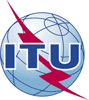 الاتحـاد الدولـي للاتصـالاتمكتب تقييس الاتصالات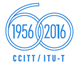 جنيف، 15 أبريل 2016المرجع:TSB Circular 217
TSB Workshops/CBإلى:-	إدارات الدول الأعضاء في الات‍حاد؛-	أعضاء قطاع تقييس الاتصالات؛-	ال‍منتسبين إلى قطاع تقييس الاتصالات؛-	الهيئات الأكادي‍مية ال‍منضمة إلى الات‍حادالهاتف:+41 22 730 6301إلى:-	إدارات الدول الأعضاء في الات‍حاد؛-	أعضاء قطاع تقييس الاتصالات؛-	ال‍منتسبين إلى قطاع تقييس الاتصالات؛-	الهيئات الأكادي‍مية ال‍منضمة إلى الات‍حادالفاكس:+41 22 730 5853إلى:-	إدارات الدول الأعضاء في الات‍حاد؛-	أعضاء قطاع تقييس الاتصالات؛-	ال‍منتسبين إلى قطاع تقييس الاتصالات؛-	الهيئات الأكادي‍مية ال‍منضمة إلى الات‍حادالبريد الإلكتروني:tsbsg20@itu.intنسخة إلى:-	رؤساء ل‍جان الدراسات التابعة لقطاع تقييس الاتصالات ونوابهم؛-	مدير مكتب تنمية الاتصالات؛-	مدير مكتب الاتصالات الراديويةالموضوع:المنتدى العالمي بشأن المدن الذكية، 13 يوليو 2016المنتدى العالمي بشأن المدن الذكية، 13 يوليو 2016